                           31.05.2016                        пгт. Рыбная Слобода                         № 80пиО внесении изменений  в муниципальную программу «Реализация антикоррупционной политики Рыбно-Слободского муниципального района на  2015-2020 годы», утвержденную постановлением Исполнительного комитета Рыбно-Слободского муниципального района Республики Татарстан  от 20 января 2015 года №38пиВо исполнение поручения Президента Республики Татарстан Р.Н.Минниханова от 1 апреля 2016 года № 18277- МР, в соответствии с Указом Президента Российской Федерации от 1 апреля 2016 года №147 «О Национальном плане противодействия коррупции на 2016-2017 годы» ПОСТАНОВЛЯЮ: 1. Внести в муниципальную программу «Реализация антикоррупционной политики Рыбно-Слободского муниципального района на  2015-2020 годы», утвержденную постановлением Исполнительного комитета Рыбно-Слободского муниципального района Республики Татарстан  от 20 января 2015 года №38пи, следующие изменения: в приложении «Цели, задачи, индикаторы оценки результатов муниципальной программы  «Реализация антикоррупционной политики в Рыбно-Слободском муниципальном районе Республики Татарстан на 2015-2020 годы» и финансирование по мероприятиям программы»: раздел «Задача 1» дополнить пунктами 1.7 – 1.13 следующего содержания: Строку «Задача 6» изложить в следующей редакции:«Задача 6. Обеспечение открытости, добросовестной конкуренции и объективности при осуществлении закупок товаров, работ, услуг для обеспечения  муниципальных нужд органов местного самоуправления, повышение эффективности использования муниципального имущества»;раздел «Задача 6»  дополнить пунктом 6.3 следующего содержания:2. Разместить настоящее постановление на официальном сайте Рыбно-Слободского муниципального района Республики Татарстан в информационно-телекоммуникационной сети Интернет по веб-адресу: http://ribnaya-sloboda.tatarstan.ru. и на  «Официальном портале правовой информации Республики Татарстан» в информационно-телекоммуникационной сети «Интернет» по веб-адресу: http://pravo.tatarstan.ru/.3. Контроль  за   исполнением настоящего постановления оставляю за собой. Руководитель                                                                           Р.Х.ХабибуллинИСПОЛНИТЕЛЬНЫЙ КОМИТЕТ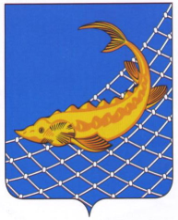 РЫБНО-СЛОБОДСКОГОМУНИЦИПАЛЬНОГО РАЙОНАРЕСПУБЛИКИ ТАТАРСТАН422650, пгт. Рыбная Слобода,ул. Ленина, дом 48ТАТАРСТАН РЕСПУБЛИКАСЫБАЛЫК БИСТӘСЕМУНИЦИПАЛЬ  РАЙОНЫНЫҢБАШКАРМА КОМИТЕТЫ422650, Балык Бистәсе,Ленин урамы, 48 нче йортТел.: (84361) 22113, факс: (84361) 23012, e-mail: balyk-bistage@tatar.ru, сайт: ribnaya-sloboda.tatarstan.ruТел.: (84361) 22113, факс: (84361) 23012, e-mail: balyk-bistage@tatar.ru, сайт: ribnaya-sloboda.tatarstan.ruПОСТАНОВЛЕНИЕ                                          КАРАР«1.7. Обеспечение контроля за применением предусмотренных законодательством мер юридической ответственности в каждом случае несоблюдения запретов, ограничений и требований, установленных в целях противодействия коррупции Совет Рыбно-Слободского муниципального района (по согласованию), Исполнительный комитет Рыбно-Слободского муниципального района 2016- 2020 гг.2016- 2020 гг.Доля ОМС Рыбно-Сло-бодского МР, вне-дривших внутренний контроль и антикоррупционный механизм в кадровую политику, процентовДоля ОМС Рыбно-Сло-бодского МР, вне-дривших внутренний контроль и антикоррупционный механизм в кадровую политику, процентов9494100100100100100100100100100100100---------1.8.Обеспечение выполнения требований законодательства о предотвращении и урегулировании конфликта интересов на муниципальной службе путем проведения работы по выявлению случаев несоблюдения лицами, замещающими должности муниципальной службы Рыбно-Слободского муниципального района, требований  о предотвращении и урегулировании конфликта интересов (в случае несоблюдения указанных требований предать гласности и применять к лицам, нарушившим эти требования, меры юридической ответственности, предусмотренные законодательством)Должностное лицо кадровой службы, ответственное за работу по профилактике коррупционных и иных правонарушений2016- 2020 гг.2016- 2020 гг.Доля ОМС Рыбно-Сло-бодского МР, вне-дривших внутренний контроль и антикоррупционный механизм в кадровую политику, процентовДоля ОМС Рыбно-Сло-бодского МР, вне-дривших внутренний контроль и антикоррупционный механизм в кадровую политику, процентов9494100100100100100100100100100100100---------1.9.Разработка с участием общественных объединений Рыбно-Слободского муниципального района, уставной задачей которых является  участие в противодействии коррупции, а так же Общественного совета Рыбно-Слободского муниципального района и других институтов гражданского общества  комплекса организационных, разъяснительных  и иных мер по соблюдению муниципальными служащими запретов, ограничений и требований, установленных в целях  противодействия коррупции, в том числе касающихся получения подарков, выполнения иной оплачиваемой работы, обязанности  уведомлять об обращениях в целях склонения  к совершению коррупционных правонарушенийСовет Рыбно-Слободского муниципального района (по согласованию), Исполнительный комитет Рыбно-Слободского муниципального района, Общественный совет Рыбно-Слободского муниципального района (по согласованию);общественные объединения Рыбно-Слободского муниципального района (по согласованию)2016- 2020 гг.2016- 2020 гг.---------1.10. Обеспечение ежегодного обсуждения вопроса о состоянии выполнения требований законодательства  о предотвращении и урегулировании конфликта интересов на муниципальной службе и мерах по ее совершенствованию на заседании Комиссии по координации работы по противодействию коррупции в Рыбно-Слободском муниципальном районе аппарат Совета Рыбно-Слободского муниципального района (по согласованию); Исполнительный комитет Рыбно-Слободского муниципального района аппарат Совета Рыбно-Слободского муниципального района (по согласованию); Исполнительный комитет Рыбно-Слободского муниципального района 2016- 2020 гг.----------1.11.  Принятие мер по повышению эффективности деятельности Комиссии по координации работы по противодействию коррупции в Рыбно-Слободском муниципальном районеаппарат Совета Рыбно-Слободского муниципального района (по согласованию), Исполнительный комитет Рыбно-Слободского муниципального района, руководители муниципальных учреждений(по согласованию)аппарат Совета Рыбно-Слободского муниципального района (по согласованию), Исполнительный комитет Рыбно-Слободского муниципального района, руководители муниципальных учреждений(по согласованию)2016- 2020 гг.----------1.12.Проведение работы по предупреждению коррупции в организациях и учреждениях, созданных для выполнения задач, поставленных перед органами местного самоуправления Рыбно-Слободского муниципального района аппарат Совета Рыбно-Слободского муниципального района (по согласованию), Исполнительный комитет Рыбно-Слободского муниципального района, помощник Главы Рыбно-Слободского муниципального района  по вопросам противодействия коррупции (по согласованию)аппарат Совета Рыбно-Слободского муниципального района (по согласованию), Исполнительный комитет Рыбно-Слободского муниципального района, помощник Главы Рыбно-Слободского муниципального района  по вопросам противодействия коррупции (по согласованию)2016- 2020 гг.----------1.13. Проведение работы по формированию у муниципальных служащих отрицательного отношения к коррупцииДолжностное лицо кадровой службы, ответствен-ное за работу по профилак-тике коррупцион-ных и иных провонарушений, помощник главы по вопросам противодей-ствия коррупции (по согласо-ванию)Должностное лицо кадровой службы, ответствен-ное за работу по профилак-тике коррупцион-ных и иных провонарушений, помощник главы по вопросам противодей-ствия коррупции (по согласо-ванию)2016- 2020 гг.»----------«6.3.Проведение на территории Рыбно-Слободского муниципального района акции «Народная инвентаризация» и принятие мер для пресечения выявленных нарушений и устранения их последствийПалата имущественных и земельных отношений Рыбно-Слободского муниципального района (по согласованию);Исполнительные комитеты поселений, входящих в состав Рыбно-Слободского муниципального района (по согласованию)2016- 2020 гг.»------